                   LAPUA EUROPEAN CUP, ESTONIA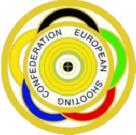 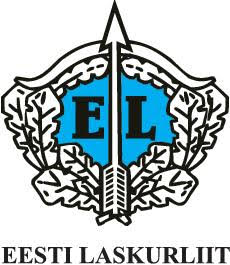  25m PISTOL and 300m RIFLE 16th-19th of August   PRELIMINARY ENTRY FORM PISTOL Pease send this “Preliminary Entry Form” NOT LATER THAN June 18th 2018 to the following e-mail address:  info@laskurliit.eeCountryContact personE-mailPhoneAddressMaleFemaleCentre fire PistolStandard PistolBanguetteNumber of shootersNumber of officialsyes            _____ personsno   We arrive by...Bus  Car  Train  Arrival by Flight   DateTimeFlight nr.Departure by Flight  DateTimeFlight nr.DateSignature 